Лот № 6(сквер по ул. Киевской)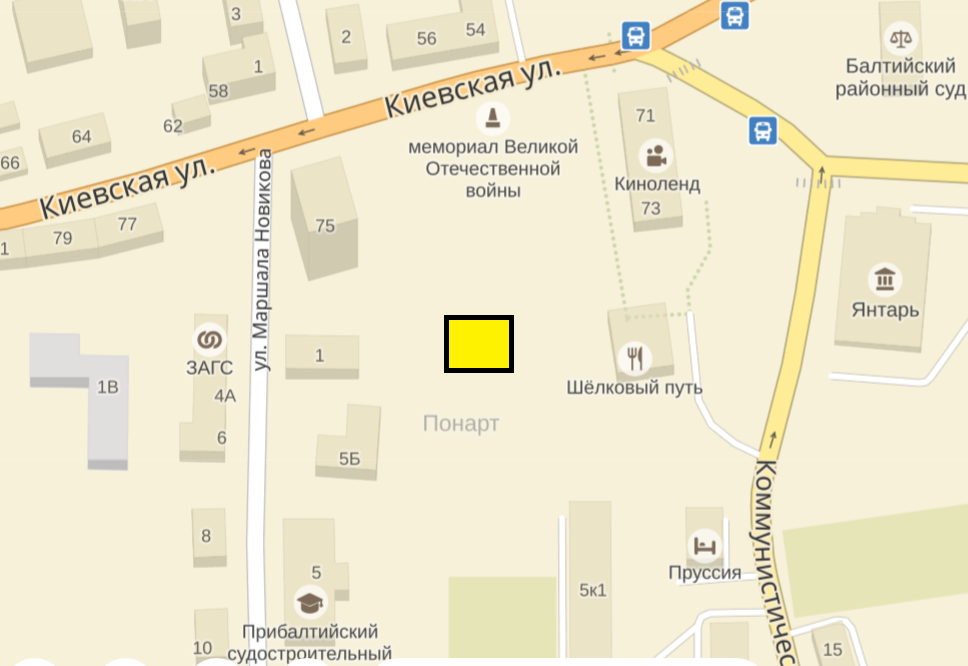 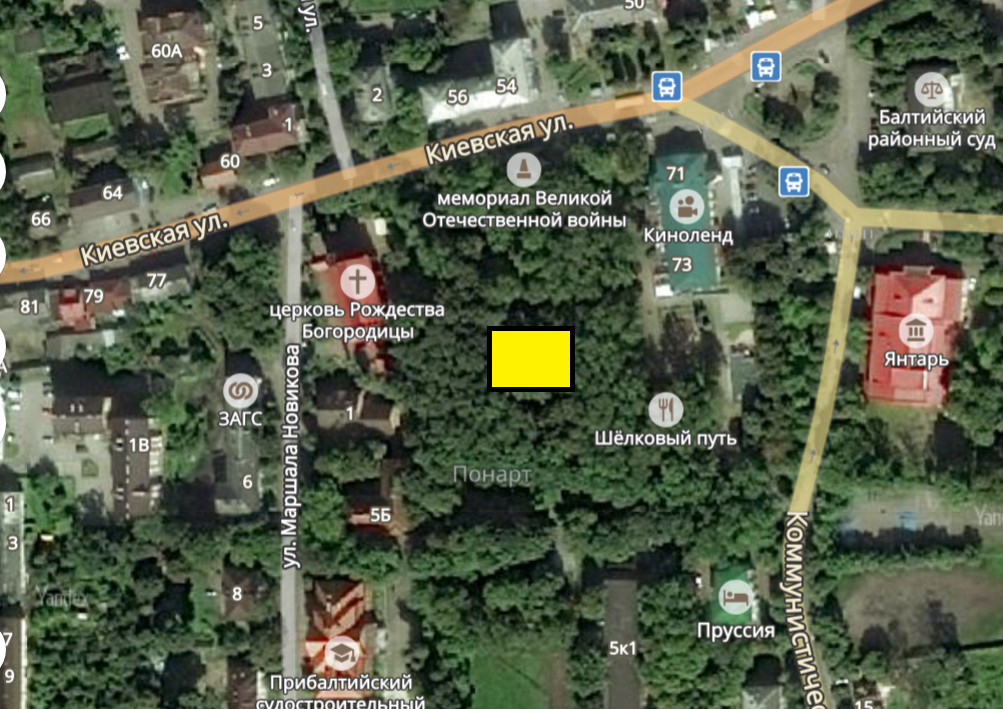 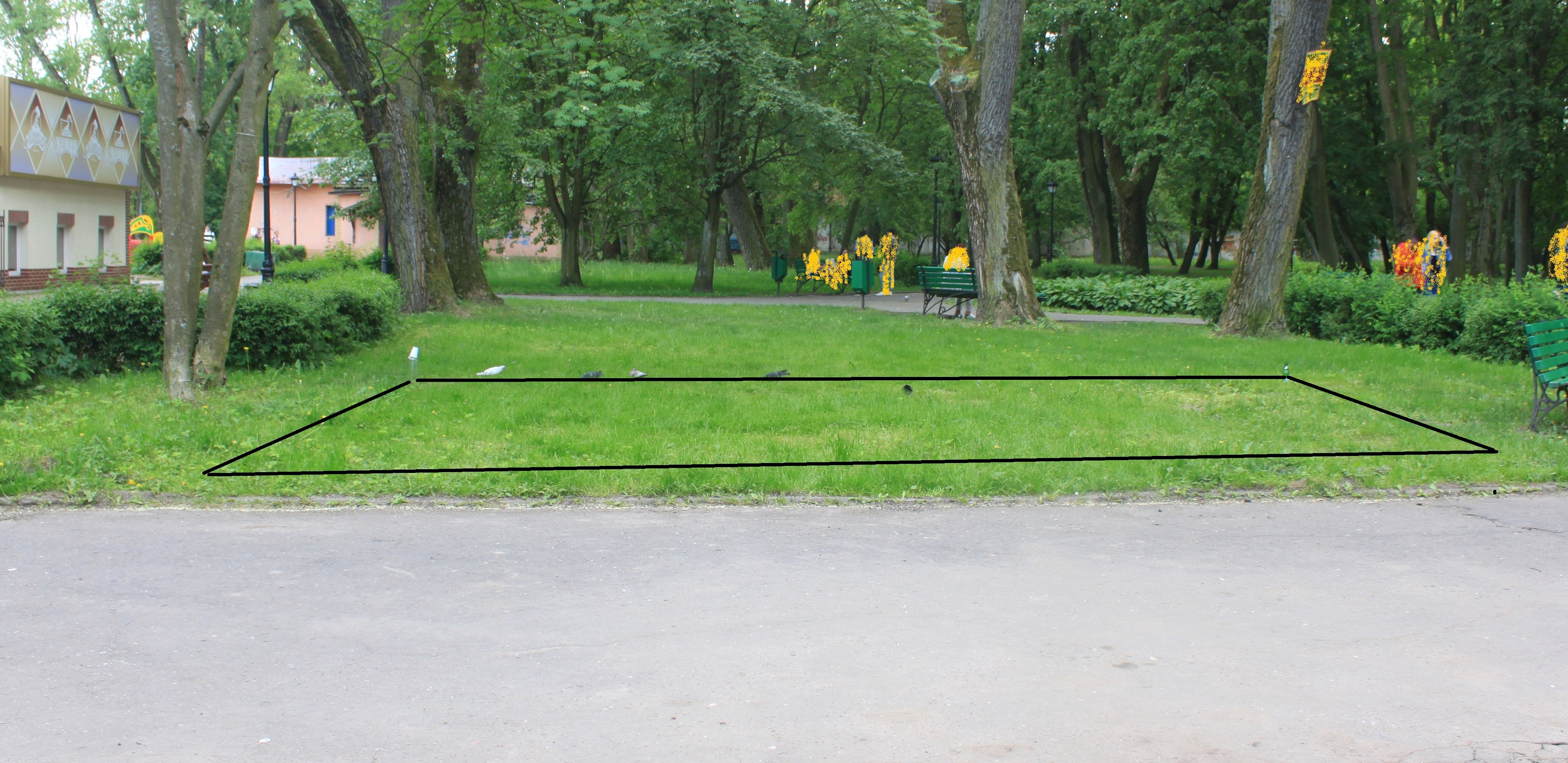 (8 м. кв. х 5 м. кв. = 40 м. кв.)